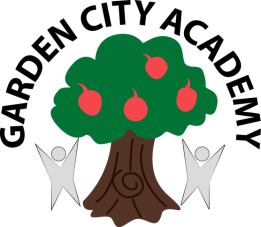  Headteacher: Mrs Jenny Redgrove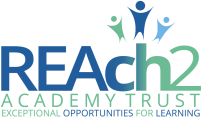 Radburn Way    Letchworth Garden City    Herts    SG6 2JZ(Phone: 01462 621800 / Fax: 01462 621802 /  email: head@gca.herts.sch.uk)3rd December 2018SHINE STAR SHINEDear Reception Parents/ Carers, The Reception children have been busy practising for our Nativity play, which this year is called ‘Shine Star Shine’.  We will be performing this for you to come and watch on Friday 14th December at 2.30pm in the main hall. We would love to see as many of you possible there. Other family members are also welcome to attend. Please could you fill out the slip below and return it to school as soon as possible so that we can organise seating and refreshment arrangements. Thank youYours sincerelyMiss KaneEarly years LeaderReception Nativity- Friday 14th December 2.30pm Please tick the appropriate box and write the number of seats you require if you will be attending. I/we will be able to attend the performance.  My family will need  seats at the performance. I/ we are unable to attend the performance.Child’s name ______________________________________________